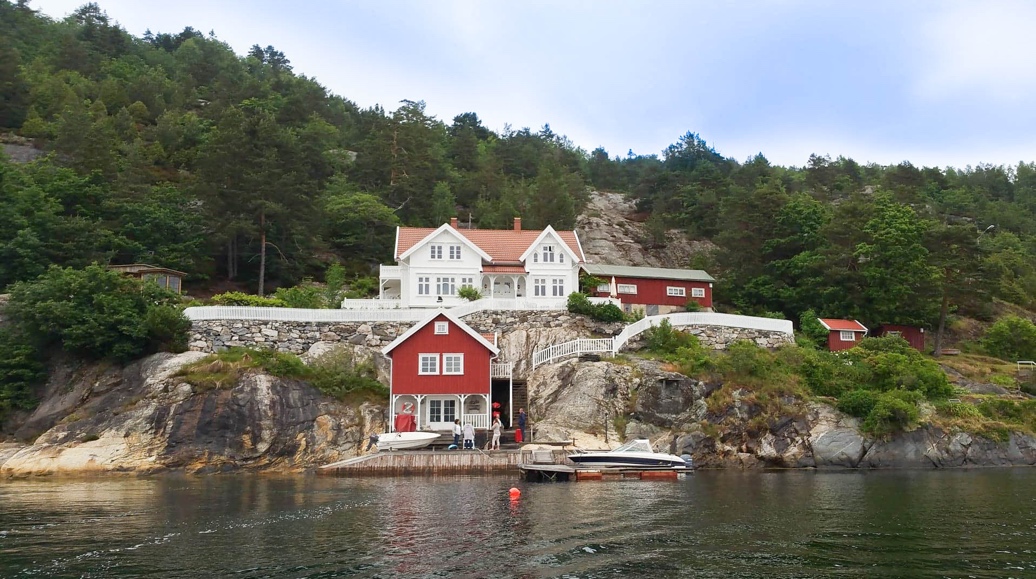 ProgramTirsdag:Kveldsmat: 19.00Ord for kvelden.Onsdag – Lørdag:Frokost: kl. 10.00Bibeltime: kl. 10.30Aktiviteter: kl. 12.00-18.00Middag: kl. 19.00Kveldsmøte: kl. 20.00.
Søndag:
Frokost 10.00Bibeltime: 10.30Rydding og vaskingMiddag: 13.00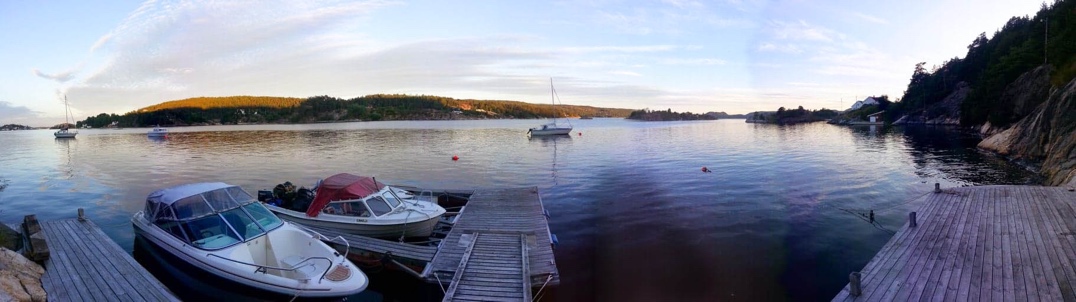 AktiviteterOnsdag: ByturShopping, Tur til Utsikten, Håndlaget is på Skaarup.Torsdag: Tur til Jomfruland(Ferjepris: 170,-).Fredag: Valgfrie aktiviteterVolleyball, Frisbeegolf, Tur, Gokart (Pris: 165,-), Øyhopping.
Lørdag:Soling og bading, vannsport, kajakk ++